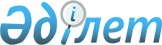 О внесении изменений в состав рабочей группы высокого уровня по вопросам цифровой трансформации в Евразийском экономическом союзеРаспоряжение Коллегии Евразийской экономической комиссии от 30 августа 2022 года № 147.
      1. Внести в состав рабочей группы высокого уровня по вопросам цифровой трансформации в Евразийском экономическом союзе, утвержденный распоряжением Коллегии Евразийской экономической комиссии от 21 декабря 2021 г. № 218, следующие изменения:
      а) включить в состав рабочей группы от Кыргызской Республики Шаршенову Индиру Жанусаковну – заместителя Министра цифрового развития Кыргызской Республики;
      б) исключить из состава рабочей группы Туйбаеву А.А.
      2. Настоящее распоряжение вступает в силу с даты его опубликования на официальном сайте Евразийского экономического союза.
					© 2012. РГП на ПХВ «Институт законодательства и правовой информации Республики Казахстан» Министерства юстиции Республики Казахстан
				
      Председатель КоллегииЕвразийской экономической комиссии

М. Мясникович
